Уважаемые  коллеги!Просим Вас: Заполнить  - Заявление на обучение представителей организации  Заполнить Приложение к Заявлению «Список планируемых для обучения  слушателей Заказчика» Заполнить «Анкету организации»Заполнить каждому представителю Заказчика  «Анкету слушателя (юридического лица)»     АНКЕТАОрганизации  Заказчика(заполняется в случае оплаты обучения юридическим лицом)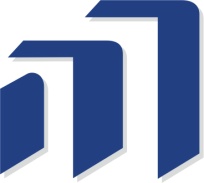 АВТОНОМНАЯ     НЕКОММЕРЧЕСКАЯ     ОРГАНИЗАЦИЯ                                  ДОПОЛНИТЕЛЬНОГО   ПРОФЕССИОНАЛЬНОГО ОБРАЗОВАНИЯ«ЦЕНТР     ПРОФЕССИОНАЛЬНОГОТРАНСПОРТНОГО  ОБРАЗОВАНИЯ»127051, Москва, Цветной бульвар, дом 19, стр. 4    
т/ф: (495) 623-7045,  (967) 117-1509, email: bdkp_cpto@mail.ru1.Наименование организации (полное) 2.Руководитель организации2.1.Должность2.2.Фамилия Имя Отчество2.3.Действует на основании… (указать документ Устав, Доверенность …)3.Юридический адрес4.Почтовый адрес 5.Реквизиты организации для заключения договора  (полностью) 6.Контактное лицо6.1.Ф.И.О. и должность ответственного лица6.2.Номер телефона, электронный адрес